ΑΙΤΗΣΗ-ΔΗΛΩΣΗΘΕΜΑΤΟΣ ΔΙΠΛΩΜΑΤΙΚΗΣ ΕΡΓΑΣΙΑΣΟ/Η ___________________________________ του _________________Φοιτητής /τρια του τμήματος  Μηχανικών Περιβάλλοντος με(αρ.Μητρ_____/______)Δηλώνω ότι:Επιλέγω να πάρω το παρακάτω ως θέμα για την διπλωματική μου εργασία:Ελληνικός Τίτλος __________________________________________________________________________________________________________________________________________Αγγλικός Τίτλος__________________________________________________________________________________________________________________________________________με επόπτη Καθηγητή τον/την κ./κα.______________________________________Το παραπάνω θέμα είναι κοινό με τον/την φοιτητή/τρια - του τμήματος μας Α)__________________ / δεν είναι κοινό με άλλον φοιτητή (διαγράψτε ανάλογα)Ο/Η Επόπτης Καθηγητής/τρια                                    Ο/Η Φοιτητής/τρια________________________                                    ________________(υπογραφή)                                                               (υπογραφή)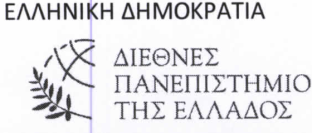 ΣΧΟΛΗ  : ΜΗΧΑΝΙΚΩΝ  ΤΜΗΜΑ:ΜΗΧΑΝΙΚΩΝ ΠΕΡΙΒΑΛΛΟΝΤΟΣΘεσσαλονίκη  ___/___/20___ ΑΠΟΦ.ΣΥΝΕΛΕΥΣΗΣΑΡ :                      /        /20